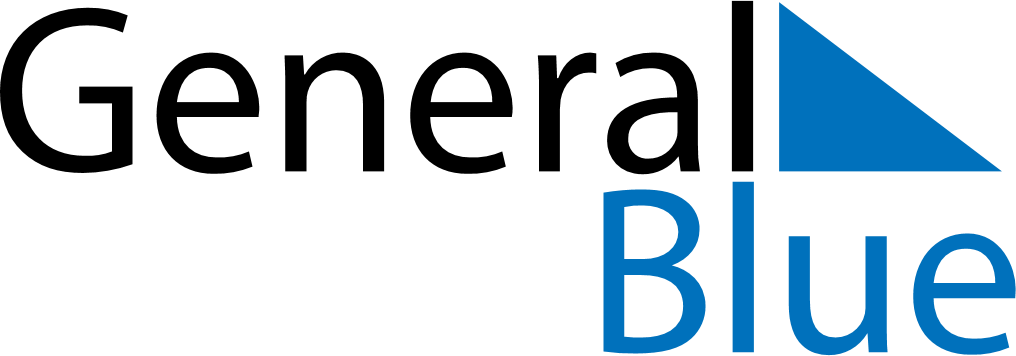 October 2024October 2024October 2024October 2024October 2024October 2024Fergana, UzbekistanFergana, UzbekistanFergana, UzbekistanFergana, UzbekistanFergana, UzbekistanFergana, UzbekistanSunday Monday Tuesday Wednesday Thursday Friday Saturday 1 2 3 4 5 Sunrise: 6:09 AM Sunset: 5:55 PM Daylight: 11 hours and 46 minutes. Sunrise: 6:10 AM Sunset: 5:54 PM Daylight: 11 hours and 43 minutes. Sunrise: 6:11 AM Sunset: 5:52 PM Daylight: 11 hours and 41 minutes. Sunrise: 6:12 AM Sunset: 5:50 PM Daylight: 11 hours and 38 minutes. Sunrise: 6:13 AM Sunset: 5:49 PM Daylight: 11 hours and 35 minutes. 6 7 8 9 10 11 12 Sunrise: 6:14 AM Sunset: 5:47 PM Daylight: 11 hours and 33 minutes. Sunrise: 6:15 AM Sunset: 5:45 PM Daylight: 11 hours and 30 minutes. Sunrise: 6:16 AM Sunset: 5:44 PM Daylight: 11 hours and 27 minutes. Sunrise: 6:17 AM Sunset: 5:42 PM Daylight: 11 hours and 25 minutes. Sunrise: 6:18 AM Sunset: 5:41 PM Daylight: 11 hours and 22 minutes. Sunrise: 6:19 AM Sunset: 5:39 PM Daylight: 11 hours and 20 minutes. Sunrise: 6:20 AM Sunset: 5:38 PM Daylight: 11 hours and 17 minutes. 13 14 15 16 17 18 19 Sunrise: 6:21 AM Sunset: 5:36 PM Daylight: 11 hours and 14 minutes. Sunrise: 6:22 AM Sunset: 5:34 PM Daylight: 11 hours and 12 minutes. Sunrise: 6:23 AM Sunset: 5:33 PM Daylight: 11 hours and 9 minutes. Sunrise: 6:24 AM Sunset: 5:31 PM Daylight: 11 hours and 7 minutes. Sunrise: 6:25 AM Sunset: 5:30 PM Daylight: 11 hours and 4 minutes. Sunrise: 6:27 AM Sunset: 5:28 PM Daylight: 11 hours and 1 minute. Sunrise: 6:28 AM Sunset: 5:27 PM Daylight: 10 hours and 59 minutes. 20 21 22 23 24 25 26 Sunrise: 6:29 AM Sunset: 5:26 PM Daylight: 10 hours and 56 minutes. Sunrise: 6:30 AM Sunset: 5:24 PM Daylight: 10 hours and 54 minutes. Sunrise: 6:31 AM Sunset: 5:23 PM Daylight: 10 hours and 51 minutes. Sunrise: 6:32 AM Sunset: 5:21 PM Daylight: 10 hours and 49 minutes. Sunrise: 6:33 AM Sunset: 5:20 PM Daylight: 10 hours and 46 minutes. Sunrise: 6:34 AM Sunset: 5:19 PM Daylight: 10 hours and 44 minutes. Sunrise: 6:35 AM Sunset: 5:17 PM Daylight: 10 hours and 41 minutes. 27 28 29 30 31 Sunrise: 6:36 AM Sunset: 5:16 PM Daylight: 10 hours and 39 minutes. Sunrise: 6:38 AM Sunset: 5:15 PM Daylight: 10 hours and 37 minutes. Sunrise: 6:39 AM Sunset: 5:13 PM Daylight: 10 hours and 34 minutes. Sunrise: 6:40 AM Sunset: 5:12 PM Daylight: 10 hours and 32 minutes. Sunrise: 6:41 AM Sunset: 5:11 PM Daylight: 10 hours and 29 minutes. 